Объявление!Вот объявление черным по белому,Мимо него не пройтиШкола чудесная, школа начальнаяВас приглашает прийти!УВАЖАЕМЫЕ   РОДИТЕЛИ   БУДУЩЕГО    ПЕРВОКЛАССНИКА!!!Ваш ребенок скоро пойдет в школу, и возможно Вы уже задумывались над вопросами:Сможет ли мой ребенок достаточно быстро и безболезненно приспособиться к школьной жизни?Как подготовить ребенка к грядущим переменам? Что необходимо первокласснику для занятий?Администрация школы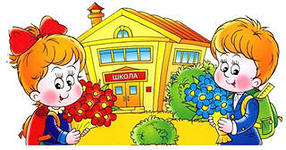 